                                                                       19.05.2020         259-01-03-182  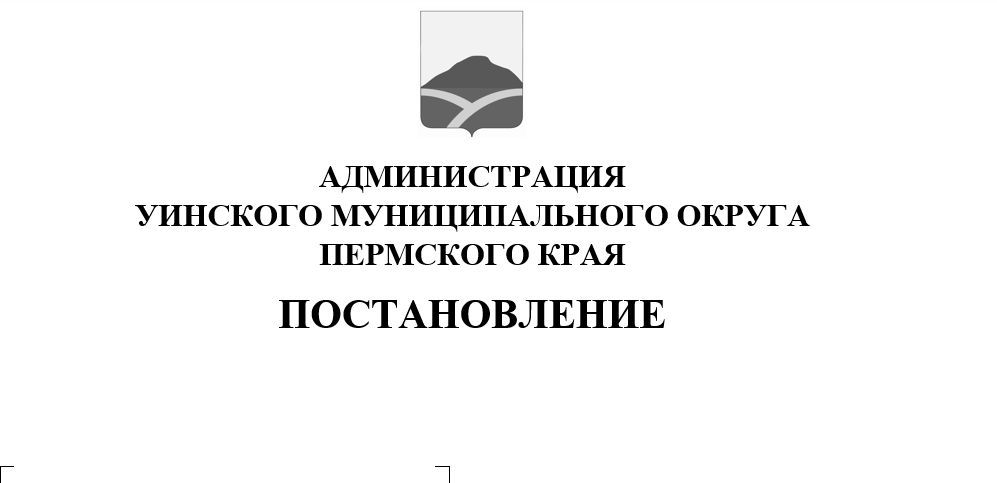 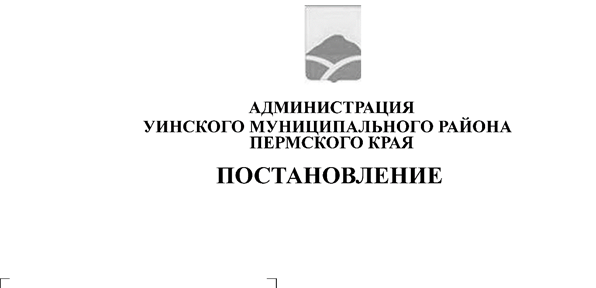 В целях обеспечения охраны окружающей среды и здоровья человека на территории Уинского муниципального округа Пермского края, в соответствии с Федеральным законом от 06.03.2003 № 131–ФЗ «Об общих принципах организации местного самоуправления в Российской Федерации»,  санитарными нормами и правилами СанПиН 42 – 128 – 4690 - 88 «Санитарные правила содержания территорий населенных мест», руководствуясь положениями Постановления Правительства Российской Федерации от 31.08.2018 № 1039 «Об утверждении Правил благоустройства мест (площадок) накопления твердых коммунальных отходов и ведения их реестра», администрация Уинского муниципального округа Пермского краяПОСТАНОВЛЯЕТ:	1. Утвердить реестр мест (площадок) накопления твердых коммунальных отходов в населенных пунктах, входящих в состав территории Уинского муниципального округа Пермского края.	2. Настоящее постановление вступает в силу со дня его подписания и подлежит размещению на сайте администрации Уинского муниципального округа Пермского края и в сети «Интернет».	3. Считать утратившим силу постановление администрации Уинского муниципального района Пермского края от 29.12.2018 № 69-259-01-03 (в ред. от  31.05.2019 №187-259-01-03, 24.06.2019 №221-259-01-03, 17.12.2019 № 620-259-01-03, 25.02.2020 №110-259-01-03 «Об утверждении схемы и реестра мест (площадок) накопления твердых коммунальных отходов, расположенных на территории сельских поселений, входящих в состав Уинского муниципального округа Пермского края».4. Контроль над исполнением постановления возложить на начальникамуниципального казенного учреждения «Управление по благоустройству Уинского муниципального округа Пермского края»  Хасанову Э.Г.Глава муниципального округа –глава администрации Уинского                                                       А.Н.Зелёнкин      муниципального округа 